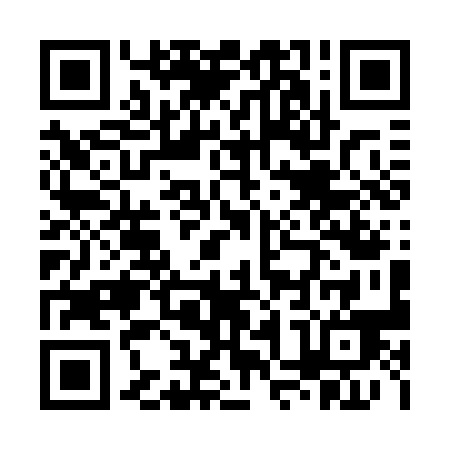 Ramadan times for Ketsche, GermanyMon 11 Mar 2024 - Wed 10 Apr 2024High Latitude Method: Angle Based RulePrayer Calculation Method: Muslim World LeagueAsar Calculation Method: ShafiPrayer times provided by https://www.salahtimes.comDateDayFajrSuhurSunriseDhuhrAsrIftarMaghribIsha11Mon4:524:526:4712:343:386:226:228:1112Tue4:494:496:4512:343:396:246:248:1313Wed4:474:476:4312:343:406:266:268:1514Thu4:444:446:4012:333:416:276:278:1715Fri4:414:416:3812:333:426:296:298:1916Sat4:394:396:3512:333:446:316:318:2117Sun4:364:366:3312:323:456:336:338:2318Mon4:334:336:3112:323:466:356:358:2519Tue4:314:316:2812:323:476:366:368:2720Wed4:284:286:2612:323:486:386:388:2921Thu4:254:256:2312:313:496:406:408:3122Fri4:224:226:2112:313:506:426:428:3323Sat4:204:206:1912:313:516:446:448:3524Sun4:174:176:1612:303:526:456:458:3825Mon4:144:146:1412:303:536:476:478:4026Tue4:114:116:1112:303:546:496:498:4227Wed4:084:086:0912:293:566:516:518:4428Thu4:054:056:0712:293:576:536:538:4729Fri4:024:026:0412:293:586:546:548:4930Sat3:593:596:0212:293:596:566:568:5131Sun4:564:567:001:285:007:587:589:531Mon4:534:536:571:285:008:008:009:562Tue4:504:506:551:285:018:018:019:583Wed4:474:476:521:275:028:038:0310:014Thu4:444:446:501:275:038:058:0510:035Fri4:414:416:481:275:048:078:0710:056Sat4:384:386:451:265:058:098:0910:087Sun4:354:356:431:265:068:108:1010:108Mon4:324:326:411:265:078:128:1210:139Tue4:294:296:381:265:088:148:1410:1610Wed4:254:256:361:255:098:168:1610:18